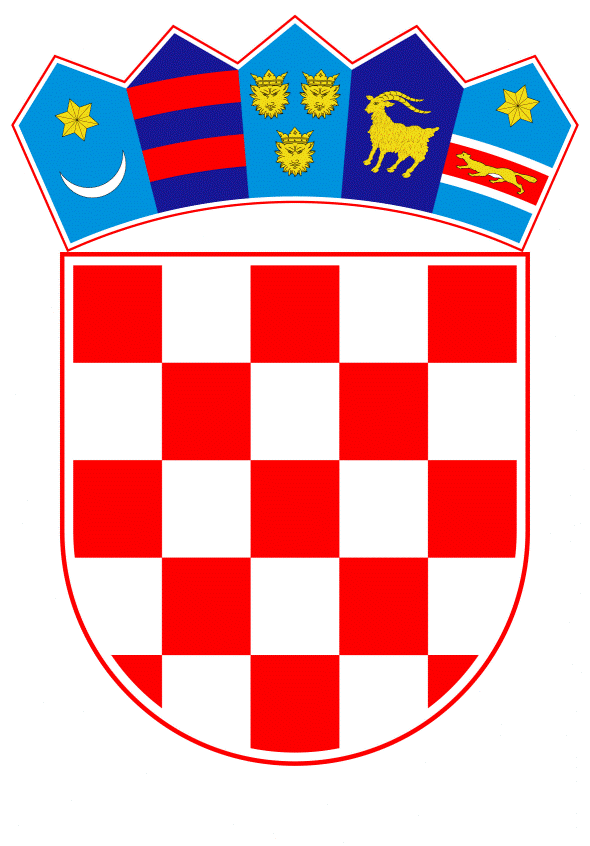 VLADA REPUBLIKE HRVATSKE		Zagreb,  26. kolovoza 2021. ________________________________________________________________________________________________________________________________________________________________________________________________________________________________								                        PRIJEDLOGKLASA:URBROJ:Zagreb, PREDSJEDNIKU HRVATSKOG SABORAPredmet:     Godišnje izvješće o radu Agencije za zaštitu tržišnog natjecanja za 2020. godinu  	 – mišljenje VladeVeza: 	Pismo Hrvatskog sabora, klase: 021-12/21-09/56, urbroja: 65-21-03, od 30. lipnja 2021. godine Na temelju članka 122. stavka 2. Poslovnika Hrvatskoga sabora („Narodne novine“, br. 81/13., 113/16., 69/17., 29/18., 53/20., 119/20. - Odluka Ustavnog suda Republike Hrvatske i 123/20.), Vlada Republike Hrvatske o Godišnjem izvješću o radu Agencije za zaštitu tržišnog natjecanja za 2020. godinu, daje sljedeće mišljenje:MIŠLJENJEVlada Republike Hrvatske nema primjedbi na Godišnje izvješće o radu Agencije za zaštitu tržišnog natjecanja za 2020. godinu, koje je predsjedniku Hrvatskog sabora dostavila Agencija za zaštitu tržišnog natjecanja, aktom klase: 023-01/21-01/001, urbroj: 580-08/124-2021-002 od 29. lipnja 2021. godine. 		Za svoje predstavnike, koji će u vezi s iznesenim mišljenjem biti nazočni na sjednicama Hrvatskog sabora i njegovih radnih tijela, Vlada je odredila dr. sc. Tomislava Ćorića, ministra gospodarstva i održivog razvoja, i državne tajnike Natašu Mikuš Žigman,  Ivu Miletića, dr. sc. Marija Šiljega, i Milu Horvata.     PREDSJEDNIK mr. sc. Andrej PlenkovićPredlagatelj:Ministarstvo gospodarstva i održivog razvoja Predmet:Godišnje izvješće o radu Agencije za zaštitu tržišnog natjecanja za 2020. godinu